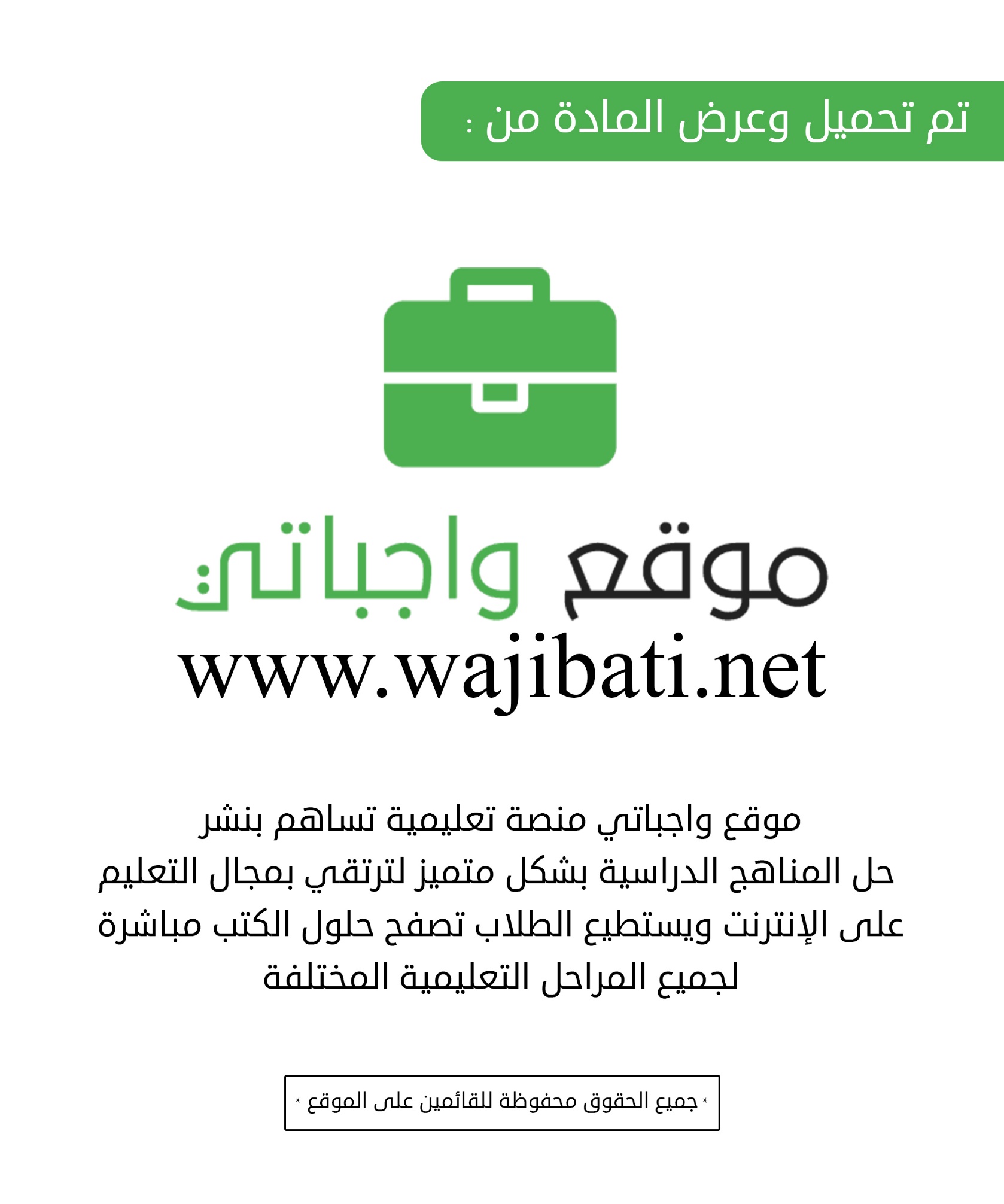 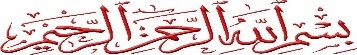 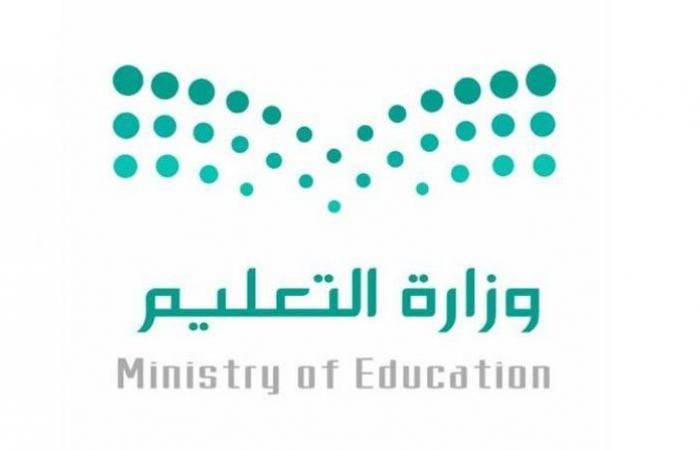 السؤال الأول : أ ــ ضع علامة () أمام العبارات الصحيحة ، وعلامة () أمام العبارات الخاطئة فيما يلي :1/ جبلي أجا وسلمى من الجبال المنفردة.  						   (        )2/ لم تستفد الحضارة الإسلامية من الحضارات التي سبقتها. 				   (        )3/ انطلقت الحضارة الإسلامية من المدينة المنورة .   					  (         )4/ تقع منطقة الرياض في جنوب المملكة العربية السعودية . 				  (         )   ب  ــ  أملأ الفراغات التالية بالكلمات المناسبة الصحيحة :(    ثلثي    _   المرتفعات _  الشعاب المرجانية  _  الرمة  _  بريدة _ الحرات   )1/  يعتبر أطول وادٍ في وطني وادي ............................2/ هي سطوح لابية سوداء ..............................3/ تعتبر الجبال والهضات من ...........................4/ تشغل مساحة المملكة العربية السعودية ......................... مساحة شبه الجزيرة العربية.5/ مقر إمارة منطقة القصيم ..............................6/ هي كائنات حية تتكون في المياه الضحلة.....................................السؤال الثاني :أ - عدد الصفات المشتركة للخلفاء الراشدين رضي الله عنهم1-...............................................................2-..............................................3-..............................................................4-...............................................   ب - علل ما يأتي:لقب أبوبكر بالصديق  رضي الله عنه ...............................................................................لقب عثمان بن عفان رضي الله عنه بذي النورين .............................................................................ج -  ضع خط تحت الفائدة من بيعة أبي بكر الصديق في سقيفة بني ساعدةحوار مثمر   -   الأنانية   -   تقديم المصلحة الشخصية   -   الحرص على مصلحة المسلمينالسؤال الثالث :أ - صل العمود (أ)  بـ  مقر امارة كل منطقة في العمود (ب )ب - من خلال الخريطة التالية حدد الحدود الطبيعية والسياسية التالية :-( الجمهورية اليمنية – دولة الامارات العربية السعودية –سلطنة عمان-الجمهورية العراقية –البحر الأحمر )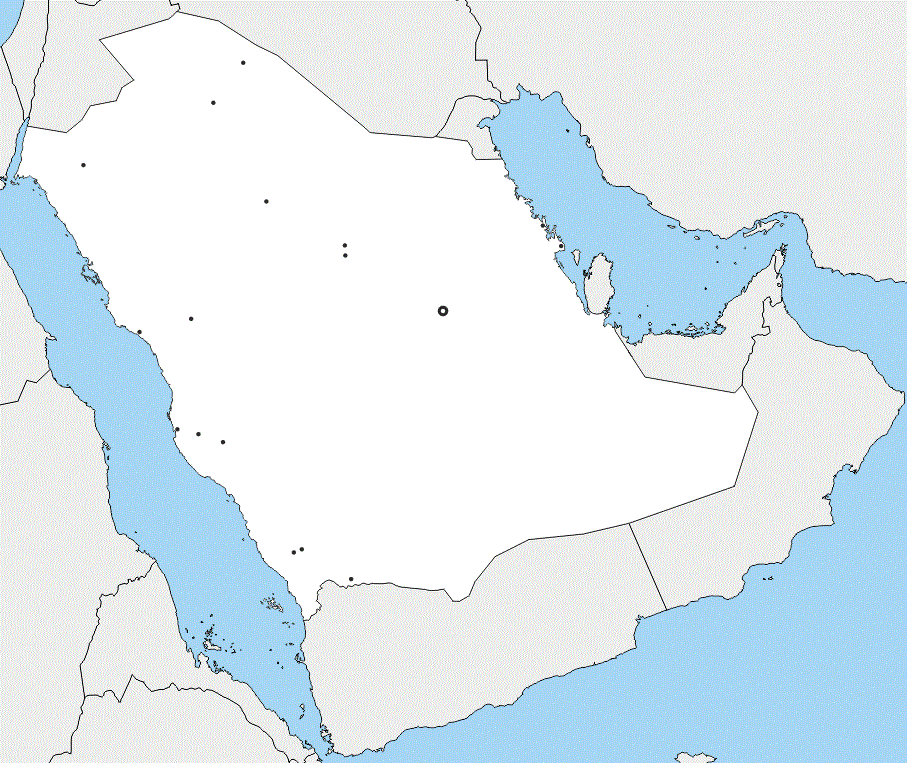 ب -  اختار الإجابة الصحيحة من بين الأقواس1. من صفات الخوارج ( الزهد – الغلو ) في الدين.2. الخوارج ( مخالفة – طاعة ) ولي الأمر.ج -  وضح أوجه الشبة بين خوارج الماضي والحاضر		( يكتفى بذكر اثنين )1) .......................................................2) .......................................................انتهت الأسئلة مع تمنياتي للجميع بالتوفيق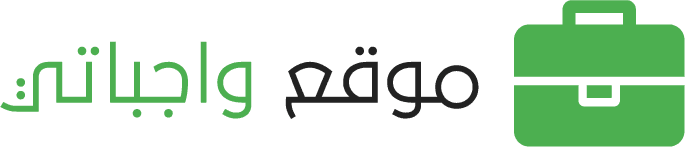 المصححالتوقيعالدرجةرقماًالمراجعالتوقيعالدرجةرقماً30المدققالتوقيعالدرجةكتابة	أ	الرياضجازانالشرقيةعسير		بالدمامابهاالرياضجازان